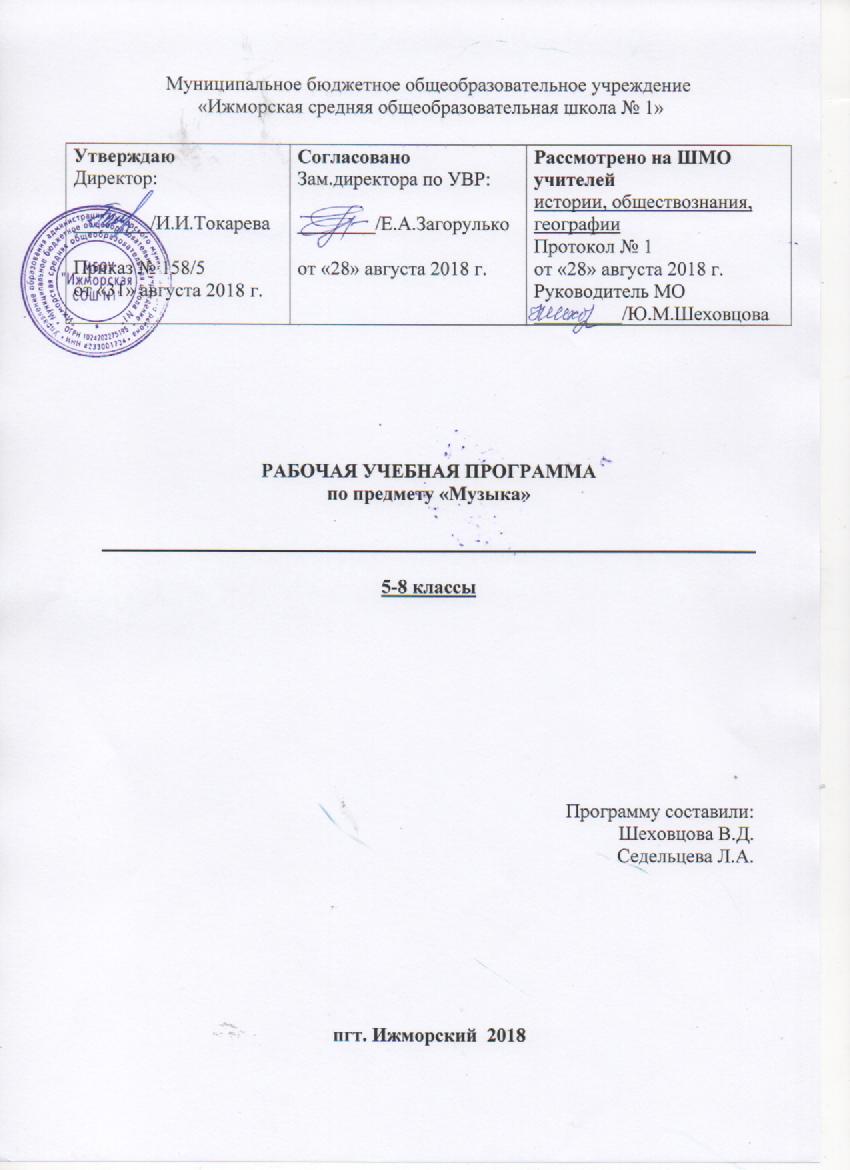 Пояснительная запискаРабочая программа по предмету «Музыка»  разработана на основе требований  к результатам освоения основной образовательной программы основного общего образования МБОУ «Ижморская СОШ №1» с учетом программ, включенных в её структуру.     Рабочая программа ориентирована на УМК  Сергеевой Г.П.,Критской Е.Д. М.,: Просвещение.С целью  реализации духовно-нравственного воспитания школьников в учебный предмет «Музыка» в 8 классе включен модуль «Основы духовно-нравственной культуры народов России» в количестве 10 часов. Модуль «Основы духовно-нравственной культуры народов России» созвучен с тематикой предмета «Музыка» в данном году обучения.Планируемые результаты освоения  учебного предмета «Музыка»Изучение предмета «Музыка» в основной школе обеспечивает определенные результаты.Личностные результаты  отражают:1) воспитание российской гражданской идентичности: патриотизма, уважения к Отечеству, прошлое и настоящее многонационального народа России; осознание своей этнической принадлежности, знание истории, языка, культуры своего народа, своего края, основ культурного наследия народов России и человечества; усвоение гуманистических, демократических и традиционных ценностей многонационального российского общества; воспитание чувства ответственности и долга перед Родиной;2) формирование ответственного отношения к учению, готовности и способности обучающихся к саморазвитию и самообразованию на основе мотивации к обучению и познанию, осознанному выбору и построению дальнейшей индивидуальной траектории образования на базе ориентировки в мире профессий и профессиональных предпочтений с учетом устойчивых познавательных интересов, а также на основе формирования уважительного отношения к труду, развития опыта участия в социально значимом труде;3) формирование целостного мировоззрения, соответствующего современному уровню развития науки и общественной практики, учитывающего социальное, культурное, языковое, духовное многообразие современного мира;4) формирование осознанного, уважительного и доброжелательного отношения к другому человеку, его мнению, мировоззрению, культуре, языку, вере, гражданской позиции, к истории, культуре, религии, традициям, языкам, ценностям народов России и народов мира; готовности и способности вести диалог с другими людьми и достигать в нем взаимопонимания;5) освоение социальных норм, правил поведения, ролей и форм социальной жизни в группах и сообществах, включая взрослые и социальные сообщества; участие в школьном самоуправлении и общественной жизни в пределах возрастных компетенций с учетом региональных, этнокультурных, социальных и экономических особенностей;6) развитие морального сознания и компетентности в решении моральных проблем на основе личностного выбора, формирование нравственных чувств и нравственного поведения, осознанного и ответственного отношения к собственным поступкам;7) формирование коммуникативной компетентности в общении и сотрудничестве со сверстниками, детьми старшего и младшего возраста, взрослыми в процессе образовательной, общественно полезной, учебно-исследовательской, творческой и других видов деятельности;8) формирование ценности здорового и безопасного образа жизни; усвоение правил индивидуального и коллективного безопасного поведения в чрезвычайных ситуациях, угрожающих жизни и здоровью людей, правил поведения на транспорте и на дорогах;9) формирование основ экологической культуры, соответствующей современному уровню экологического мышления, развитие опыта экологически ориентированной рефлексивно-оценочной и практической деятельности в жизненных ситуациях;10) осознание значения семьи в жизни человека и общества, принятие ценности семейной жизни, уважительное и заботливое отношение к членам своей семьи;11) развитие эстетического сознания через освоение художественного наследия народов России и мира, творческой деятельности эстетического характера.Метапредметные результаты отражают:1) умение самостоятельно определять цели своего обучения, ставить и формулировать для себя новые задачи в учебе и познавательной деятельности, развивать мотивы и интересы своей познавательной деятельности;2) умение самостоятельно планировать пути достижения целей, в том числе альтернативные, осознанно выбирать наиболее эффективные способы решения учебных и познавательных задач;3) умение соотносить свои действия с планируемыми результатами, осуществлять контроль своей деятельности в процессе достижения результата, определять способы действий в рамках предложенных условий и требований, корректировать свои действия в соответствии с изменяющейся ситуацией;4) умение оценивать правильность выполнения учебной задачи, собственные возможности ее решения;5) владение основами самоконтроля, самооценки, принятия решений и осуществления осознанного выбора в учебной и познавательной деятельности;6) умение определять понятия, создавать обобщения, устанавливать аналогии, классифицировать, самостоятельно выбирать основания и критерии для классификации, устанавливать причинно-следственные связи, строить логическое рассуждение, умозаключение (индуктивное, дедуктивное и по аналогии) и делать выводы;7) умение создавать, применять и преобразовывать знаки и символы, модели и схемы для решения учебных и познавательных задач;8) смысловое чтение;9) умение организовывать учебное сотрудничество и совместную деятельность с учителем и сверстниками; работать индивидуально и в группе: находить общее решение и разрешать конфликты на основе согласования позиций и учета интересов; формулировать, аргументировать и отстаивать свое мнение;10) умение осознанно использовать речевые средства в соответствии с задачей коммуникации для выражения своих чувств, мыслей и потребностей; планирования и регуляции своей деятельности; владение устной и письменной речью, монологической контекстной речью;11) формирование и развитие компетентности в области использования информационно-коммуникационных технологий (далее - ИКТ компетенции); развитие мотивации к овладению культурой активного пользования словарями и другими поисковыми системами;12) формирование и развитие экологического мышления, умение применять его в познавательной, коммуникативной, социальной практике и профессиональной ориентации.Предметные результаты  отражают:1) формирование основ музыкальной культуры обучающихся как неотъемлемой части их общей духовной культуры; потребности в общении с музыкой для дальнейшего духовно-нравственного развития, социализации, самообразования, организации содержательного культурного досуга на основе осознания роли музыки в жизни отдельного человека и общества, в развитии мировой культуры;2) развитие общих музыкальных способностей обучающихся, а также образного и ассоциативного мышления, фантазии и творческого воображения, эмоционально-ценностного отношения к явлениям жизни и искусства на основе восприятия и анализа музыкальных образов;3) формирование мотивационной направленности на продуктивную музыкально-творческую деятельность (слушание музыки, пение, инструментальное музицирование, драматизация музыкальных произведений, импровизация, музыкально-пластическое движение);4) воспитание эстетического отношения к миру, критического восприятия музыкальной информации, развитие творческих способностей в многообразных видах музыкальной деятельности, связанной с театром, кино, литературой, живописью;5) расширение музыкального и общего культурного кругозора; воспитание музыкального вкуса, устойчивого интереса к музыке своего народа и других народов мира, классическому и современному музыкальному наследию;6) овладение основами музыкальной грамотности: способностью эмоционально воспринимать музыку как живое образное искусство во взаимосвязи с жизнью, со специальной терминологией и ключевыми понятиями музыкального искусства, элементарной нотной грамотой в рамках изучаемого курса.Изучение предметной области "Основы духовно-нравственной культуры народов России" должно обеспечить:1)воспитание способности к духовному развитию, нравственному самосовершенствованию; воспитание веротерпимости, уважительного отношения к религиозным чувствам, взглядам людей или их отсутствию;2)знание основных норм морали, нравственных, духовных идеалов, хранимых в культурных традициях народов России, готовность на их основе к сознательному самоограничению в поступках, поведении, расточительном потребительстве;3)формирование представлений об основах светской этики, культуры традиционных религий, их роли в развитии культуры и истории России и человечества, в становлении гражданского общества и российской государственности;4)понимание значения нравственности, веры и религии в жизни человека, семьи и общества;5)формирование представлений об исторической роли традиционных религий и гражданского общества в становлении российской государственности.5 класс (34 ч)Музыка и литература (17 ч)Что роднит музыку с литературой. Сюжеты, темы, образы искусства. Интонационные особенности языка народной, профессиональной, религиозной музыки (музыка русская и зарубежная, старинная и современная). Специфика средств художественной выразительности каждого из искусств.Симфония-действо. Кантата. Средства музыкальной выразительности. Хор. Симфонический оркестр. Певческие голоса. Струнные инструменты; челеста; флейта. Колокольность. Жанры фортепианной музыки. Серенада для струнного оркестра. Реквием. Приемы развития в музыке. Контраст интонаций.Опера. Либретто. Увертюра. Ария, речитатив, хор, ансамбль. Инструментальные темы. Музыкальный и литературный портреты. Выдающиеся исполнители (дирижеры, певцы).Балет. Либретто. Образ танца. Симфоническое развитие.Музыкальный фильм. Литературный сценарий. Мюзикл. Музыкальные и литературные жанры.Музыкальный материалРодина. Н. Хрисаниди, слова В. Кзтанова. Красно солнышко. П. Аедоницкий, слова И. Шаферана. Родная земля. Я. Дубравин, слова Е. Руженцева. Жаворонок. М. Глинка, слова Н. Кукольника. Моя Россия. Г. Струве, слова Н. Соловьевой.Во поле береза стояла; Я на камушке сижу; Заплетися, плетень; Уж ты, поле мое; Не одна-то ли во поле дороженька; Ах ты, ноченька и др., русские народные песни.Симфония № 4 (фрагмент финала). П. Чайковский. Пер Гюнт.Музыка к драме Г. Ибсена (фрагменты). Э. Григ.Осень. П. Чайковский, слова А. Плещеева. Осень. Ц. Кюи, слова А. Плещеева. Осенней песенки слова. В. Серебренников, слова В. Степанова.Песенка о словах. С. Старобинский, слова В. Вайнина.Горные вершины. А. Варламов, слова М. Лермонтова. Горные вершины. А. Рубинштейн, слова М. Лермонтова.Вокализ. С. Рахманинов. Вокализ. Ф. Абт. Романс. Из Музыкальных иллюстраций к повести А. Пушкина «Метель» (фрагмент). Г. Свиридов.Кикимора. Сказание для симфонического оркестра (фрагменты). А. Лядов.Шехеразада. Симфоническая сюита (фрагменты). Н. Римский-Корсаков.Баркарола (Июнь). Из фортепианного цикла «Времена года». П. Чайковский.Песня венецианского гондольера (№ 6). Из фортепианного цикла «Песни без слов». Ф. Мендельсон.Венецианская ночь. М. Глинка, слова И. Козлова. Баркарола.Ф. Шуберт, слова Ф. Штольберга, перевод А. Плещеева.Концерт № 1 для фортепиано с оркестром ла). П. Чайковский. Веснянка, украинская «Проводы   Масленицы».   Сцена из оперы Н. Римский-Корсаков.Перезвоны. По прочтении В. Шукшина. С; для солистов, большого хора, гобоя и ударных (фрагменты*. В. Гаврилин.Снег идет. Из Маленькой кантаты. Г. Свиридов, слова Б. Пастернака. Запевка. Г. Свиридов, слова И. Северянина.Снег. Из вокального цикла «Земля». М. Славкин, слова Э. Фарджен, перевод М. Бородицкой и Г. Кружкова. Зима. Ц. Кюи, слова Е. Баратынского.Откуда приятный и нежный тот звон. Хор из оперы «Волшебная флейта». В.-А. Моцарт. Маленькая ночная серенада(рондо). В.-А. Моцарт. Donanobisрасет. Канон. В.-А. Моцарт.Реквием (фрагменты). В.-А. Моцарт. Dignare. Г. Гендель.Руслан и Людмила. Опера (фрагменты). М. Глинка. «Сказка о царе Салтане...» Опера (фрагменты). Н. Римский-Корсаков.Садко. Опера-былина (фрагменты). Н. Римский-Корсаков.Орфей и Эвридика. Опера (фрагменты). К. Глюк.Щелкунчик. Балет-феерия (фрагменты). П. Чайковский. Спящая красавица. Балет (фрагменты). П. Чайковский.Кошки. Мюзикл (фрагменты). Э.-Л. Уэббер.Песенка о прекрасных вещах. Из мюзикла «Звуки музыки». Р. Роджерс, слова О. Хаммерстайна, русский текст М. Подбе-резского. Дуэт лисы Алисы и кота Базилио. Из музыки к сказке «Буратино». Музыка и стихи Б. Окуджавы. Сэр, возьмите Алису с собой. Из музыки к сказке «Алиса в стране чудес»  Слова и музыка В. Высоцкого.Музыка и изобразительное искусство (17 ч)Взаимодействие музыки с изобразительным искусством. Песенность. Знаменный распев. Песнопение. Пение a capella. Солист. Орган.Исторические события, картины природы, характеры, портреты людей в различных видах искусства.Кантата. Триптих. Трехчастная форма. Контраст. Повтор. Смешанный хор: сопрано, альты, тенора, басы. Выразительность и изобразительность. Песня-плач. Протяжная песня. Певческие голоса (меццо-сопрано).Образ музыки разных эпох в изобразительном искусстве. Музыкальная живопись и живописная музыка. Мелодия. Рисунок. Колорит. Ритм. Композиция. Линия. Палитра чувств. Гармония красок.Квинтет. Прелюдия. Сюита. Фреска, орнамент. Тембры инструментов (арфа), оркестр.Концертная симфония. Инструментальный концерт. Скрипка соло. Каприс. Интерпретация.Роль дирижера в прочтении музыкального сочинения. Группы инструментов симфонического оркестра. Выдающиеся дирижеры.Симфония. Главные темы. Финал. Эскиз. Этюд. Набросок. Зарисовка.Органная музыка. Хор a capella Католический собор. Православный храм. Духовная музыка. Светская музыка. Полифония. Фуга. Композиция. Форма. Музыкальная живопись. Живописная музыка. Цветовая гамма. Звуковая палитра. Триптих. Соната. Импрессионизм. Прелюдия. Сюита. Интерпретация. Джазовые ритмы. Язык искусства. Жанры музыкального и изобразительного искусства.Музыкальный материалЗнаменный распев. Концерт № 3 для фортепиано с оркестром (1-я часть). С.Рахманинов. Богородица Дево, радуйся Из «Всенощного бдения». П. Чайковский. Богородице Дево, радуйся. Из «Всенощного бдения». С. Рахманинов. Любовь святая. Из музыки к драме А. Н. Толстого  «Царь Федор Иоаннович». Г. Свиридов.Аве, Мария. Дж. Каччини. Аве, Мария. Ф. Шуберт   словаB.        Скотта, перевод А. Плещеева. Аве, Мария.  И.-С. Бах -Ш. Гуно.Ледовое побоище (№ 5). Из кантаты «Александр Невский»C.        Прокофьев.Островок. С. Рахманинов, слова К. Бальмонта (из П ли). Весенние воды. С. Рахманинов, слова Ф. Тютчева. Прелюдия соль мажор для фортепиано. С. Рахманинов. Прелюдия соль-диез минор для фортепиано. С. Рахманинов.Форель.   Ф. Шуберт,  слова Л. Шуберта,  русский текст B.        Костомарова. Форел-лен-квинтет. Ф. Шуберт.Рисунок. А. Куклин, слова С. Михалкова. Семь моих цветных карандашей. В. Серебренников, слова В. Степанова.Сюита-фантазия   для  двух   фортепиано   (фрагменты).C.        Рахманинов.Фрески Софии Киевской. Концертная симфония для арфы с оркестром (фрагменты). В. Кикта.Чакона. Для скрипки соло (ре минор). И.-С. Бах. Каприс № 24.Для скрипки соло. Н. Паганини (классические и современные интерпретации). Concertogrosso. Для двух скрипок, клавесина, подготовленного фортепиано и струнных (фрагмент). А. Шнитке.Рапсодия на тему Паганини (фрагменты). С. Рахманинов.Вариации на тему Паганини (фрагменты). В. Лютославский.Симфония № 5 (фрагменты). Л. Бетховен.Ария. Из «Нотной тетради Анны Магдалены Бах». И.-С. Бах.Маленькая прелюдия и фуга для органа. И.-С. Бах.Прелюдии для фортепиано; Море. Симфоническая поэма (фрагменты). М. Чюрленис.Наши дети. Хор из «Реквиема». Д. Кабалевский, слова Р. Рождественского.Лунный свет. Из «Бергамасской сюиты»; Звуки и запахи реют в вечернем воздухе. Девушка с волосами цвета льна. Прелюдии; Кукольныйкэк-уок. Из фортепианной сюиты «Детский уголок». К. Дебюсси.Мимолетности № 1, 7, 10 для фортепиано. С. Прокофьев.Маленький кузнечик. В. Щукин, слова С. Козлова. Парус алый. А. Пахмутова, слова Н. Добронравова. Тишина. Е. Адлер, слова Е. Руженцева. Музыка. Г. Струве, слова И. Исаковой.Рассвет на Москве-реке. Вступление к опере «Хованщина»; Картинки с выставки. Сюита. М. Мусоргский (классические современные интерпретации).Произведения изобразительного искусства Чувство звука. Я. Брейгель. Сиверко. И. Остроухов. Покров Пресвятой Богородицы. Икона. Троица. А. Рублев. Сикстинская мадонна. Рафаэль. Богородица Донская. Ф. Грек. Святой князь Александр Невский. Икона. Александр Невский. М. Нестеров. Александр Невский. Триптих: «Северная баллада», «Александр Невский», «Старинный сказ». П. Корин.Весенний этюд; Весна; Цветущие вишни; Дама в кресле; Водоем. В. Борисов-Мусатов. Пейзаж. Д. Бурлюк. Бурный ветер. А. Рылов. Формула весны. П. Филонов. Весна. Большая вода. И. Левитан.Фрески собора Святой Софии в Киеве.Портрет Н. Паганини. Э. Делакруа. Н. Паганини. С. Коненков.Антракт. Р. Дюфи. Скрипка. Р. Дюфи. Скрипка. И. Пуни. Скрипка. К. Петров-Водкин. Скрипка. Е. Рояк. Симфония (скрипка). М. Меньков. Оркестр. Л. Мууга. Три музыканта. П. Пикассо.Ника Самофракийская. Восставший раб. Микеланджело. Свобода, ведущая народ. Э. Делакруа.Православные храмы и их внутреннее убранство.Готические соборы и их внутреннее убранство.Фуга. Сказка. Путешествие королевны. Триптих; Соната моря. Триптих. М. Чюрленис.Реквием. Цикл гравюр; Вечно живые. Цикл гравюр. С. Красаускас.Впечатление. Восход солнца; Руанский собор в полдень. К. Моне. Морской пейзаж. Э. Мане.Музыкальная увертюра. Фиолетовый клин; Композиция. Казаки. В. Кандинский.6 класс (34 ч)Мир образов вокальной и инструментальной музыки (17 ч)Лирические, эпические, драматические образы. Единство содержания и формы. Многообразие жанров вокальной музыки (песня, романс, баллада, баркарола, хоровой концерт, кантата и др.). Романс. Интонация. Музыкальная ипоэтическая речь. Мелодия и аккомпанемент. Вариации. Рондо. Куплетная форма. Особенности формы (вступление, кода, реприза, рефрен). Приемы развития. Повтор. Контраст. Выразительность. Изобразительность. Диалог. Песня, ария, хор в оперном спектакле. Речитатив. Народные напевы. Фразировка. Ритм. Оркестровка. Жанры народных песен. Мастерство исполнителя. Бельканто. Развитие образа.Многообразие жанров инструментальной музыки: сольная, ансамблевая, оркестровая. Сочинения для фортепиано, органа, арфы, симфонического оркестра, синтезатора. Музыка Древней Руси. Образы народного искусства: народные инструменты, напевы, наигрыши. Образы русской духовной и светской музыки (знаменный распев, партесное пение, a capella, хоровое многоголосие). Духовный концерт, полифония. Музыка в народном духе. Особенности развития (вариантность). Контраст образов. Варьирование. Живописность музыки. Контраст — сопоставление. Хор — солист. Единство поэтического текста и музыки.Образы западноевропейской духовной и светской музыки (хорал, токката, фуга, кантата, реквием). Полифония и гомофония. Развитие темы. Стиль. Двухчастный цикл. Контрапункт. Хор. Оркестр. Орган. Кантата (сценическая кантата). Контраст образов. Тембры инструментов. Голоса хора.Взаимодействие различных видов искусства в раскрытии образного строя музыкальных произведений. Авторская песня. Гимн. Сатирическая песня. Городской фольклор. Бард.   Спиричуэл и блюз. Импровизация. Ритм. Тембр. Джазовая обработка.Музыкальный материал Красный сарафан. А. Варламов, слова Н. Цыганова. Гори, гори, моя звезда. П. Булахов, слова В. Чуевского. Калитка. А. Обухов, слова А. Будищева. Колокольчик. А. Гурилев, слова И. Макарова.Я помню чудное мгновенье. М. Глинка, слова А. Пушкина. Вальс-фантазия для симфонического оркестра. М. Глинка.Сирень. С. Рахманинов, слова Е. Бекетовой. Здесь хорошо. С. Рахманинов, слова Г. Галиной.Матушка, что во поле пыльно, русская народная песня.Матушка, что во поле пыльно. М. Матвеев, слова народные.На море утушкакупалася, русская народная свадебная песня. Плывет лебедушка. Хор из оперы «Хованщина». М. Мусоргский. Иван Сусанин. Опера (фрагменты). М. Глинка. Руслан и Людмила. Опера (фрагменты). М. Глинка. Песни гостей. Из оперы «Садко». Н. Римский-Корсаков.Песня венецианского гондольера (№ 6) для фортепиано. Ф. Мендельсон. Венецианская ночь. М. Глинка, слова И. Козлова .Жаворонок. М. Глинка - М. Балакирев. Серенада. Ф. Шуберт, слова Л. Рельштаба, перевод Н. Огарева. Аве, Мария. Ф. Шуберт, слова В. Скотта, перевод А. Плещеева. Форе-лен-квинтет (4-я часть). Ф. Шуберт. Лесной царь. Ф. Шуберт, слова И.-В. Гёте, русский текст В. Жуковского. Русские народные инструментальные наигрыши. Во кузнице; Комара женить мы будем, русские народные песни. Во кузнице.Хор из 2-го действия оперы «В бурю». Т. Хренников. Пляска скоморохов. Из оперы «Снегурочка». Н. Римский-Корсаков.Шестопсалмие (знаменный распев). Свете тихий. Гимн (киевский распев). Да исправится молитва моя. П. Чесноков. Не отвержи мене во время старости. Духовный концерт (фрагмент). М. Березовский. Концерт № 3 для фортепиано с оркестром (1-я часть). С. Рахманинов.Фрески Софии Киевской. Концертная симфония для арфы с оркестром (фрагменты). В. Кикта. Перезвоны. По прочтении В. Шукшина. Симфония-действо (фрагменты). В. Гаврилин.Мама. Из вокально-инструментального цикла «Земля». В. Гаврилин, слова В. Шульгиной. Весна. Слова народные; Осень.Слова С. Есенина. Из вокального цикла «Времена года». В. Гаврилин. В горнице. И. Морозов, слова Н. Рубцова.Молитва Франсуа Виньона. Слова и музыка Б. Окуджавы.Будь со мною (Молитва). Е. Крылатов, слова Ю. Энтина.В минуту скорбную сию. Слова и музыка иеромонаха Романа.Органная токката и фуга ре минор (классические и современные интерпретации). И.-С. Бах. Хоралы № 2, 4. Из «Рождественской оратории». И.-С. Бах. Stabatmater (фрагмент).Кармина Бурана. Мирские песнопения ян солистов, лора, оркестра и для представления на сцене (фрагменты). К. Орф.Гаудеамус. Международный студенческий гимн. Из вагантов.Из вокального цикла «По волне моей памяти». Д. Туманов, русский текст Л. Гинзбурга. Россия. Д. Тухманов, слова М. Ножкина.Глобус. М. Светлов, слова М. Львовского. Песенка об открытой двери. Слова и музыка Б. Окуджавы. Нам нужна одна победа. Из кинофильма «Белорусский вокзал». Слова и музыка Б. Окуджавы. Я не люблю. Слова и музыка В. Высоцкого. Милая моя (Солнышко лесное). Слова и музыка Ю. Визбора. Диалог у новогодней елки. С. Никитин, слова Ю. Левитанского. Атланты; Снег.  Слова и музыка А. Городницкого. Пока горит свеча. Слова и музыка А. Макаревича. Вечер бродит. Слова и музыка А. Якушевой. Мы свечи зажжем. С. Ведерников, слова И. Денисовой. Сережка ольховая. Е. Крылатов, слова Е. Евтушенко. Багульник. В. Шаинский, слова И. Морозова.Бог осушит слезы. Спиричуэл и др. Город Нью-Йорк. Блюз и др. Любимый мой. Дж. Гершвин, слова А. Гершвина, перевод Т. Сикорской. Любовь вошла. Дж. Гершвин, слова А. Гершвина, перевод С. Болотина и Т. Сикорской. Караван. Д. Эллингтон (сравнительные интерпретации).Колыбельная Клары. Из оперы «Порги и Бесс». Дж. Гершвин. Острый ритм; Хлопай в такт. Дж. Гершвин, слова А. Гершвина, перевод В. Струкова.Старый рояль. Из кинофильма «Мы из джаза». М. Минков, слова Д. Иванова. Как прекрасен этот мир. Д. Тухманов, слова В. Харитонова. Огромное небо. О. Фельдман, стихи Р. Рождественского.Мир образов камерной и симфонической музыки (17 ч)Жизненная основа художественных образов любого вида искусства. Воплощение времени и пространства в музыкальном искусстве, нравственных исканий человека. Своеобразие и специфика художественных образов камерной и симфонической музыки.Прелюдия. Вальс. Мазурка. Полонез.  Этюд. Музыкальный  язык. Баллада. Квартет. Ноктюрн. Сюита.Форма. Сходство и различия как основной принцип развития и построения музыки. Повтор (вариативность, вариантность). Рефрен, эпизоды. Взаимодействие нескольких музыкальных образов на основе их сопоставления, столкновения, конфликта.Синтезатор. Колорит. Гармония. Лад. Тембр. Динамика.Программная музыка и ее жанры (сюита, вступление к опере, симфоническая поэма, увертюра-фантазия, музыкальные иллюстрации и др.). Пастораль. Военный марш. Лирические, драматические образы.Обработка. Интерпретация. Трактовка.Программная увертюра. Сонатная форма (ее разделы). Контраст, конфликт. Дуэт. Лирические образы.Выдающиеся артисты балета. Образ-портрет. Массовые сцены. Контраст тем. Современная трактовка классических сюжетов и образов: мюзикл, рок-опера, киномузыка. Вокально-инструментальный ансамбль, хор, солисты. Вокальная музыка. Инструментальная музыка.Темы исследовательских проектов: Образы Родины, родного края в музыкальном искусстве. Образы защитников Отечества в музыке, изобразительном искусстве, литературе. Народная музыка: истоки, направления, сюжеты и образы, известные исполнители и исполнительские коллективы. Музыка в храмовом синтезе искусств: от прошлого к будущему. Музыка серьезная и легкая: проблемы, суждения, мнения. Авторская песня: любимые барды. Что такое современность в музыке.Музыкальный материалПрелюдия № 24; Баллада № 1 для фортепиано. Ф. Шопен. Ноктюрны для фортепиано. П. Чайковский. Ноктюрны для фортепиано. Ф. Шопен. Ноктюрн (3-я часть). Из Квартета № 2. А. Бородин.Баллада о гитаре и трубе. Я. Френкель, слова Ю. Левитанского.Времена года. Цикл концертов для оркестра и скрипки соло (фрагменты). А. Вивальди. Итальянский концерт (фрагменты) для клавира. И.-С. Бах.Вопрос, оставшийся без ответа («Космический пейзаж»). Пьеса для камерного оркестра. Ч. Айвз. Мозаика. Пьеса для синтезатора. Э. Артемьев.Прелюдии для фортепиано. М. Чюрленис.Музыкальные иллюстрации к повести А. Пушкина Метель» (фрагменты). Г. Свиридов. Побудь со мной. Н. Зубов Вот мчится тройка удалая. Русская народная песня, слова Ф. Глинки.Симфония № 4 (2-я часть). П. Чайковский. Симфония № 2(«Богатырская») (1-я часть). А. Бородин. Симфония № 3 («Героическая») (4-я часть). Л. Бетховен. Увертюра к опере «Руслан и Людмила». М. Глинка.Ave, verum. В.-А. Моцарт. Моцартиана. Оркестровая сюита № 4 (3-я часть). П. Чайковский.Эгмонт. Увертюра. Л. Бетховен. Скорбь и радость. Канон. Л. Бетховен.Ромео и Джульетта. Увертюра-фантазия (фрагменты). П. Чайковский.Ромео и Джульетта. Балет (фрагменты). С. Прокофьев. Ромео и Джульетта. Музыкальные зарисовки (сюита) для большого симфонического оркестра. Д. Кабалевский.Вестсайдская история. Мюзикл (фрагменты). Л. Бернстайн.Орфей и Эвридика. Опера (фрагменты). К. Глюк. Орфей и Эвридика. Рок-опера. А. Журбин, слова Ю. Димитрина.Слова любви. Из кинофильма «Ромео и Джульетта». Н. Рота, русский текст Л. Дербенева, обработка Г. Подэльского.Увертюра (фрагменты); Песенка о веселом ветре. Из кинофильма «Дети капитана Гранта». И. Дунаевский. Мгновения. Из телевизионного фильма «Семнадцать мгновений весны». М. Таривердиев, слова Р. Рождественского. Звуки музыки; Эдельвейс. Из кинофильма-мюзикла «Звуки музыки». Р. Роджерс, слова О. Хаммерсона, русский текст М. Подберезского.Родного неба милый свет. Е. Голубева, слова В. Жуковского. Моя звезда. А. Суханов, слова И. Анненского. Мир сверху. Слова и музыка А. Дольского. Осенний бал. Слова и музыка Л. Марченко. Как здорово. Слова и музыка О. Митяева.7 класс (34 ч)Особенности драматургии сценической музыки (17 ч)Стиль как отражение эпохи, национального характера, индивидуальности композитора: Россия — Запад. Жанровое разнообразие опер, балетов, мюзиклов (историко-эпические, драматические, лирические, комические и др.). Взаимосвязь музыки с литературой и изобразительным искусством в сценических жанрах. Особенности построения музыкально-драматического спектакля. Опера: увертюра, ария, речитатив, ансамбль, хор, сцена. Балет: дивертисмент, сольные и массовые танцы (классический и характерный), па-де-де, музыкально-хореографические сцены и др. Приемы симфонического развития образов.Сравнительные интерпретации музыкальных сочинений. Мастерство исполнителя («искусство внутри искусства»): выдающиеся исполнители и исполнительские коллективы. Музыка в драматическом спектакле. Роль музыки в кино и на телевидении.Музыкальный материал Кармен. Опера (фрагменты). Ж. Бизе.Кармен-сюита. Балет (фрагменты). Ж. Бизе — Р. Щедрин. Высокая месса си минор (фрагменты). И.-С. Бах. Всенощное бдение (фрагменты). С. Рахманинов. Иисус Христос — суперзвезда. Рок-опера (фрагменты). Э.-Л. Уэббер.Гоголь-сюита. Музыка к спектаклю «Ревизская сказка» по мотивам произведений Н. Гоголя. А. Шнитке.Родина моя. Д. Тухманов, слова Р. Рождественского. Дом, где наше детство остается. Ю. Чичков, слова М. Пляцковского. Дорога добра. Из телевизионного фильма «Приключения маленького Мука». М. Минков, слова Ю. Энтина. Небо в глазах. С. Смирнов, слова В. Смирнова. Рассвет-чародей. В. Шаинский, слова М. Пляцковского. Только так. Слова и музыка Г. Васильева и А. Иващенко. Синие сугробы. Слова и музыка А. Якушевой. Ночная дорога. С. Никитин, слова Ю. Визбора. Исполнение желаний. Слова и музыка А. Дольского. Тишь из «Гоголь-сюиты». «Музыканты — извечные маги».Слова и музыка А. Загота. Наполним  музыкой  сердца. Слова и музыка Ю. Визбора. Спасибо, музыка. Из кинофильма «Мы из  джаза». М. Минков, слова Д. Иванова. Песенка на память -М. Минков, слова П. Синявского.Образцы музыкального фольклора разных регионов мира (аутентичный, кантри, фолк-джаз, рок-джаз и др.)Особенности драматургии камерной и симфонической музыки (17 ч)Сонатная форма, симфоническая сюита, сонатно-симфонический цикл как формы воплощения и осмысления жизненных явлений и противоречий. Сопоставление драматургии крупных музыкальных форм с особенностями развития музыки в вокальных и инструментальных жанрах.Стилизация как вид творческого воплощения художественного замысла: поэтизация искусства прошлого, воспроизведение национального или исторического колорита. Транскрипция как жанр классической музыки.Переинтонирование классической музыки в современных обработках. Сравнительные интерпретации. Мастерство исполнителя: выдающиеся исполнители и исполнительские коллективы.Темы исследовательских проектов: «Жизнь дает для песни образы и звуки...». Музыкальная культура родного края. Классика на мобильных телефонах. Музыкальный театр: прошлое и настоящее. Камерная музыка: стили, жанры, исполнители. Музыка народов мира: красота и гармония.Музыкальный материалЭтюды по каприсам Н. Паганини. Ф. Лист.Чакона. ИзПартиты № 2 ре минор. И.-С. Бах - Ф. Бузони.Лесной царь. Ф. Шуберт — Ф. Лист. «Кончерто гроссо» Сюита в старинном  cmиле для скрипки м фортепианоA. Шнитке.Соната № 8 («Патетическая»). Л. Бетховен. Соната 2 С. Прокофьев. Соната № 11. В.-А. Моцарт.Симфония № 103. Й. Гайдн. Симфония № 40. В.-А. Моцарт. Симфония № 1 {«Классическая»). С. Прокофьев. Симфония № 5.Л. Бетховен. Симфония № 8 {«Неоконченная»). Ф. Шуберт. Симфония № 5. П. Чайковский. Симфония № 1.B. Калинников. Симфония № 7. Д. Шостакович. Празднества.   Из симфонического цикла «Ноктюрны».К. Дебюсси.Концерт для скрипки с оркестром. А. Хачатурян.«Рапсодия в стиле блюз». Дж. Гершвин.Образцы музыкального фольклора разных регионов мира (аутентичный, кантри, фолк-джаз, рок-джаз и др.).Россия, Россия. Ю. Чичков, слова Ю. Разумовского. Журавли. Я. Френкель, слова Р. Гамзатова. Сыновья уходят в бой. Слова и музыка В. Высоцкого. День Победы. Д. Тухманов, слова В. Харитонова. Вот солдаты идут. К. Молчанов, слова М. Львовского. До свидания, мальчики. Слова и музыка Б. Окуджавы. Баллада о солдате. В. Соловьев-Седой, слова М. Матусовского. Фантастика-романтика. Слова и музыка Ю. Кима. За туманом; Маленький гном. Слова и музыка А. Кукина. Следы. Слова и музыка В. Егорова. Весеннее танго. Слова и музыка В. Миляева. Я бы сказал тебе. Слова и музыка В. Вихарева8 класс (34 ч)Искусство в жизни современного человека (1 ч)Искусство вокруг нас, его роль в жизни современного человека. Искусство как хранитель культуры, духовного опыта человечества. Обращение к искусству прошлого с целью выявления его полифункциональности и ценности для людей, живших во все времена. Виды искусства. Художественный образ, стиль, язык. Наука и искусство. Знание научное и знание художественное. Роль искусства в формировании художественного и научного мышления.Произведения художественной культуры (музыки и литературы) в контексте разных стилей (по выбору учителя).Искусство открывает новые грани мира (2ч)Искусство как образная модель окружающего мира, обогащающая жизненный образ человека, его знания и представления о мире. Искусство как духовный опыт поколений, опыт передачи отношения к миру в образной форме, познания мира и самого себя. Открытие предметов и явлений окружающей жизни с помощью искусства.Общечеловеческие ценности и формы их передачи в искусстве. Искусство рассказывает о красоте Земли: пейзаж в музыке, литературе и живописи. Человек в зеркале искусства: портрет в музыке, литературе, живописи, кино. Портреты наших великих соотечественников. Особенности познания мира в искусстве XX – XXI вв.Музыкальный материал.Музыкальный фольклор. Духовные песнопения. Хоровая и органная музыка (М. Березовский, С. Рахманинов, Г. Свиридов, И.-С. Бах, В.-А. Моцарт, Э.-Л. Уэббер и др.). Портрет в музыке (М. Мусоргский, А. Бородин, П. Чайковский, С. Прокофьев, И. Стравинский, Н. Римский – Корсаков Р. Шуман и др.). Образы природы и быта (А. вмвальди, К. Дебюсси, П. Чайковский, Н. Римский-Корсаков, Г. Свиридов и др.).Экранные искусства. Кинофильмы А. Тарковского, С. Урусевского и др.Модуль «Основы духовно-нравственной культуры народов России» (10 ч)Нравственные ценности религий и музыка. Музыкальные культурные традиции народов России. Культурные традиции народов Кузбасса в музыке. Этнокультурные особенности моего поселка в музыке. Музыка об исторической роли традиционных религий.Искусство как универсальный способ общения (3 ч)Искусство как проводник духовной энергии. Процесс художественной коммуникации и его роль в сближении народов, стран, эпох (конкурсы, фестивали, проекты). Создание, восприятие и интерпретация художественных образов различных искусств как процесс коммуникации. Способы художественной коммуникации. Знаково-символический характер искусства. Лаконичность и емкость художественной коммуникации. Диалог искусств. Искусство художественного перевода – искусство общения. Обращение творца произведения искусства к современникам и потомкам.Музыкальный материал. Сочинения, посвященные героике, эпосу, драме (М. Глинка, М. Мусоргский, Д. Шостакович, А Хачатурян, К.-В. Глюк, В.-А.Моцарт, Л. Бетховен, А Скрябин, Г. Свиридов, А. Шнитке, Ч. Айвз и др.).Музыка к кинофильмам (С. Прокофьев, Р. Щедрин, Э. Артемьев, А. Петров, М. Таривердиев, Н. Рота и др.Экранные искусства. Кинофильмы С. Эйзенштейна, Н. Михалкова, Э. Рязанова и др. экранизации опер, балетов, мюзиклов (по выбору учителя).Красота в искусстве и жизни (4 ч)Что такое красота. Способность искусства дарить людям чувство эстетического переживания. Законы красоты. Различие реакций (эмоций, чувств, поступков) человека на социальные и природные явления в жизни и в искусстве. Творческий характер эстетического отношения к окружающему миру. Соединение в художественном произведении двух реальностей – действительно существующей и порожденной фантазией художника. Красота в понимании различных социальных групп в различные эпохи. Поэтизация обыденности. Красота и польза.Музыкальный материал. Сочинения, посвященные красоте и правде жизни (Д. Каччини, И.-С. Бах, Ф. Шуберт, Ф. Шопен, И. Штраус, Э. Григ, Ж. Бизе, М. Равль, М. Глинка, П. Чайковский, С. Рахманинов, Г. Свиридов, В. Кикта, В. Гаврилин и др.). Исполнительские интерпретации классической и современной музыки.Экранные искусства. Кинофильмы Г. Александрова, Г. Козинцева, А. Тарковского, С. Бондарчука, Ю. Норштейна, М. Формана. Экранизация опер и балетов (по выбору учителя)Прекрасное побуждает доброе (2 ч.)Преобразующая сила искусства. Воспитание искусством – это «тихая работа» (Ф. Шиллер). Ценностно-ориентированная, нравственная, воспитательная функция искусства. Арт-терапевтическое воздействие искусства. Образы созданной реальности – поэтизация, идеализация, героизация и др. Синтез искусств в создании художественных образов. Соотнесение чувств, мыслей, оценок читателя, зрителя, слушателя с ценностными ориентирами автора художественного произведения. Идеал человека в искусстве. Воспитание души.Музыкальный материал. Произведения Л. Бетховена, Ф. Шопена, А. Скрябина, Д. Шостаковича. Вокальная и инструментальная музыка (К.-В. Глюк, Л. Бетховен, П. Чайковский, В. Калинников, С. Рахманинов, Г. Свиридов и др.). Музыкальные сказки Н. Римского-Корсакова. Песни И. Дунаевского, А. Пахмутовой, Д. Тухманова, Б. Окуджавы, А. Розенбаума, Ю. Кима и др.Экранные искусства. «Золушка» (сказка Ш. Перро, пьеса Е.Шварца, фильм Н. Кошеверова, М. Шапиро, балет С. Прокофьева). Кинофильмы «Доживем до понедельника» С. Ростоцкого, «Розыгрыш» В. Меньшова, «Чучело» Р. Быкова и др.Воздействующая сила искусства (3 ч)Выражение общественных идей в художественных образах. Искусство как способ идеологического воздействия на людей. Способность искусства внушать определенный образ мыслей, стиль жизни, изменять ценностные ориентиры личности. Композиция и средства эмоциональной выразительности разных искусств. Синтез искусств в усилении эмоционального воздействия на человека.Музыкальный материал. Языческая музыка дохристианской эпохи (ритуальные действа, народные обряды, посвященные основным вехам жизни человека). Духовная музыка («Литургия», «Всенощное бдение», «Месса» и др.). Музыкальная классика и массовые жанры (Л. Бетховен, П. Чайковский, А. Скрябин, С. Прокофьев, массовые песни). Песни военных лет и песни на военную тематику. Музыка к кинофильмам (И. Дунаевский, Д. Шостакович, С. Прокофьев, А. Рыбников и др.). Современная эстрадная отечественная и зарубежная музыка. Песни и рок-музыка (В. Высоцкий, Б. Окуджава, А. Градский, А. Макаревич, В. Цой и др., современные рок-группы). Компенсаторная функция джаза (Дж. Гершвин, Д. Эллингтон,  Э. Фицджеральд, Л. Утесов, А. Фрисман, Л. Чижик, А. Козлов и др.).Экранные искусства. Рекламные  видеоклипы. Кинофильмы 40-50-х гг. XX в. Экранизация опер, балетов, мюзиклов.Искусство предвосхищает будущее (3 ч)Порождающая энергия искусства – пробуждение чувств и сознания, способного к пророчеству. Использование иносказания, метафоры в различных видах искусства. Предупреждение средствами искусства о социальных опасностях. Предсказания в искусстве. Художественное мышление в авангарде науки. Научный прогресс и искусство. Предвидение сложных коллизий XX – XXI вв. в творчестве композиторов авангарда. Предвосхищение будущих открытий в современном искусстве.Музыкальный материал. Сочинения С. Прокофьева, Д. Шостаковича, А.Шнитке и др. Музыкальные инструменты (терменвокс, волны Мартено, синтезатор). Цветомузыка, компьютерная музыка, лазерные шоу (Н. Римский Корсаков, А. Скрябин, Э. Артемьев, Э. Денисов, А.Рыбников, В. Галлеев, Ж.-М. Жарр и др.). Авангардная музыка: додекафония, серийная, конкретная музыка, алеаторика (А. Шенберг, К. Штокхаузен, Ч. Айвз и др.). Рок-музыка.Экранные искусства. Кинофильмы: «Воспоминания о будущем» Х. Райнла, «Гарри Поттер» К. Коламбуса, «Пятый элемент» Л. Бессона, «Солярис» А. Тарковского, «Капитан Немо В. Левина и др.Дар созидания. Практическая функция искусства (4 ч)Эстетическое формирование искусством окружающей среды. Эстетизация быта. Функции легкой и серьезной музыки в жизни человека. Музыка в кино. Монтажность, «клиповость» современного художественного мышления. Массовые и общедоступные искусства.Музыкальный материал. Музыка в окружающей жизни, быту. Музыка как знак, фон, способ релаксации; сигнальная функция музыки и др. Музыка в звуковом и немом кино. Музыка в театре, на телевидении, в кино (на материале знакомых учащимся классических музыкальных произведений – по выбору учителя.Экранные искусства. Кинофильмы: «Доживем до понедельника» С. Ростоцкого, «Мы из джаза» К. Шахназарова, «Малыш и Карслон, который живет на крыше» В. Плучека и М. Микаэляна, «Шербургские зонтики» Ж. Деми, «Человек дождя» Б. Левинсона, «Мулен Руж» Б. Лурмена и др. (по выбору учителя).Искусство и открытие мира для себя (2 ч)Вопрос к себе как первый шаг к творчеству. Красота творческого озарения. Совместная работа двух типов мышления в разных видах искусства. Творческое воображение на службе науки и искусства – новый взгляд на старые проблемы. Искусство в жизни выдающихся людей. Информационное богатство искусства. Специфика восприятия временных и пространственных искусств. Исследовательский проект «Пушкин – наше все» - воплощение образа поэта и образов его литературных произведений средствами разных видов искусства.Музыкальный материал. Миниатюры, произведения крупной формы. Вокально-хоровая, инструментально-симфоническая, сценическая музыка различных стилей и направлений (по выбору учителя). Искусство в жизни выдающихся деятелей науки и культуры (А. Бородин, М. Чурлёнис, С. Рихтер, В. Наумов, С. Юдин, А. Эйнштейн и др.).Экранные искусства. Кинофильмы: «Гамлет» Г. Козинцева, «Баллада о солдате» Г. Чухрая, «Обыкновенное чудо», «Юнона и Авось» М. Захарова, «Небеса обетованные» Э. Рязанова, «Странствия Одиссея» А.Михалкова-Кончаловского, «Вестсайдская история» Д. Роббинса и Р. Уайза, «Страсти Христовы» М. Гибсона, «Призрак оперы» Д. Шумахера и др. (по выбору учителя).Тематическое планирование с указанием количества часов, отводимых на изучение каждой темы.№п/пНаименованиеразделов, темКол-во часов5 класс (34 часа)5 класс (34 часа)1Музыка и литература 172Музыка и изобразительное искусство 176 класс (34 часа)6 класс (34 часа)1Мир образов вокальной и инструментальной музыки 172Мир образов камерной и симфонической музыки 177 класс(34 часа)7 класс(34 часа)1Особенности драматургии сценической музыки 172Особенности драматургии камерной и симфонической музыки 178 класс (34 часа)8 класс (34 часа)1Искусство в жизни современного человека12Искусство открывает новые грани мира 23Модуль «Основы духовно-нравственной культуры народов России» 104Искусство как универсальный способ общения 35   Красота в искусстве и жизни 46Прекрасное побуждает доброе 27Воздействующая сила искусства 38Искусство предвосхищает будущее 39Дар созидания. Практическая функция искусства 410Искусство и открытие мира для себя 2